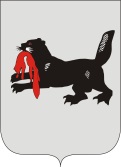 ИРКУТСКАЯ ОБЛАСТЬСЛЮДЯНСКАЯТЕРРИТОРИАЛЬНАЯ ИЗБИРАТЕЛЬНАЯ КОМИССИЯг. СлюдянкаО регистрации Щемелева Алексея Андреевичакандидатом на должность главы Утуликского  муниципального образования Проверив соответствие порядка выдвижения гражданина Российской Федерации Щемелева Алексея Андреевича кандидатом на должность главы Утуликского муниципального образования требованиям Закона Иркутской области от 11 ноября 2011 года № 116-ОЗ «О муниципальных выборах в Иркутской области» (далее – Закон) и представленные для регистрации кандидата документы, в соответствии с пунктом 3 части 4 статьи 32, частью 2 статьи 34, частью 1 статьи 62 указанного Закона, Слюдянская территориальная избирательная комиссияРЕШИЛА:1. Зарегистрировать кандидатом на должность главы Утуликского муниципального образования Щемелева Алексея Андреевича, гражданина Российской Федерации, дата рождения – 24 ноября 1991 г., временно не работающего, проживающего в г. Красноярск Красноярского края,  выдвинутого в порядке самовыдвижения, «22» февраля 2020 года в 11 часов 03 минут.2. Выдать Щемелеву Алексею Андреевичу удостоверение установленного образца.3. Направить копию решения в газету «Славное море», а также разместить на официальном сайте администрации Слюдянского муниципального района: http://www.sludyanka.ru/ в разделе «Избирательная комиссия».Председатель комиссии                      		           	      Н.Л. ЛазареваСекретарь комиссии                                                                       Н.Л. ТитоваР Е Ш Е Н И ЕР Е Ш Е Н И Е22 февраля 2020 года№ 121/982